18- Sultan İbrahim Han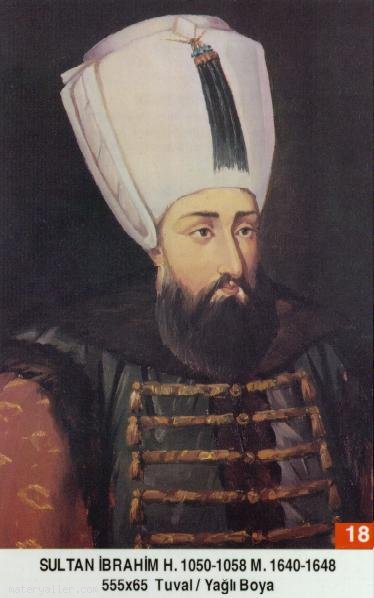 Babası: Sultan I. AhmedAnnesi: Kösem Sultan (Mahpeyker)Doğum Tarihi: 4 Kasım 1615Padişah Olduğu Tarih: 9 Şubat 1640Tahttan İndirildiği Tarih: 8 Ağustos 1648Vefatı (Öldürülmesi): 18 Ağustos 1648Saltanatı: 1640 - 1648 (8 Sene)Sultan I. Ahmet'in Mahpeyker Kösem Sultan'dan 1615 yılında dünyaya gelen çocuğu olan I. İbrahim, 24 yaşında 1640 yılında ağabeyi IV. Murad'ın vefatından sonra tek Osmanoğlu olarak tahta oturdu. Kendisinden başka Osmanoğlu mevcut değil idi. Maalesef, kendisi diğer Osmanlı Padişahları derecesinde tahsil ve terbiyesini tamamlamamıştı. Zira hayatını zindan gibi olan kendi dairesinde geçirmiş; dört ağabeyinin idamını bizzat yaşadığı gibi, II. Osman ve IV. Murad zamanlarında olan acı olayları da bizzat yaşamıştı. Bütün bunlar, vücudunda bazı arızalara ve hatta tarihçilerin nakline göre şiddetli bir migrene yol açmıştı. Kendisini tahta davet eden ulema, devlet ricali ve Valide Sultan'a mütereddit bir sima ile bakan ve saltanatta asla niyeti olmadığını ifade eden Sultan İbrahim, tahta oturduktan sonra da, "Elhamdülillah, Ey Rabbim! Benim gibi zayıf bir kulunu bu makama layık gördün. Saltanat günlerimde milletimi hoş hal eyle ve birbirimizden hoşnut eyle" diye dua etmiştir.Sultan İbrahim, lehinde ve aleyhinde olmak üzere iki durumla karşı karşıyaydı. Lehinde olan durum, dürüst ve ciddi bir devlet adamı olan Kemankeş Kara Mustafa Paşa'nın veziriazam olmasıydı. Şeyhülislâm Yahya Efendi'nin de yardımlarıyla, aleyhlerindeki bütün tahriklere rağmen, I. İbrahim'in ilk yıllarında devlet idaresini epeyce rayına koymuştur. Hazinenin gelir-gider muvazenesini muhafazaya çalışmış; sikke yani paranın değer ayarlamasını düzene sokmuş ve devlete ciddiyet getirmeye çalışmıştır.Maalesef, başta Valide Sultan olmak üzere, bir kısım ehliyetsiz devlet adamlarının tahriklerine kapılan Sultan, Kemankeş Kara Mustafa Paşa'yı 1644 yılında idam ettirmiştir. Bir ay sonra Şeyhülislâm Yahya Efendi'nin de ölümü, devletin kadınların, ağaların ve ehliyetsiz kişilerin eline geçmesine sebep olmuştur. Bunun en acı misallerinden birisi, zaten yetişmemiş olan Padişah'a kanunları çiğneyerek bedava makamlar elde eden Safranbolulu Hüseyin Efendi'nin Hace-i Sultânî olarak tayin edilmesidir. Cinci Hoca da denmektedir. 1644 yılında Anadolu Kazaskerliğine kadar yükselmiştir. Buna rikâbdarlıktan II. Vezirliğe yükselen Yusuf Ağa ve sonradan Paşa'yı da ekleyebilirsiniz. Yusuf Paşa'nın rüşvet ve hediye düşkünü bir devlet adamı olduğu yönünde ithamlar vardır.Aleyhinde olan durum, annesi ve Valide Sultan olan Kösem Sultan'ın varlığıdır. Biraz önce saydığımız olumsuzlukların başında da, maalesef bu kadın bulunmaktadır. Önceleri, annesinin ihtirasını bildiği için, Topkapı'dan Eski Saray'a göndererek bu dertten kurtulmak istemiştir. Ancak muvaffak olduğunu söylemek mümkün değildir. Maalesef, Kara Mustafa Paşa'dan sonra vezir-i azam olan Semin Mehmed Paşa da, bu aleyhteki durumu daha da kötüleştiriyordu.Bütün bunlara rağmen, Katoliklerin zulmünden bıkan yerli Ortodoks Rumların Venediklilerden rahatsızlığından da istifade edilerek, 1645'de Malta üzerine sefere karar verildi. Serdarlık Kaptan-ı Derya Yusuf Paşa'ya verildi. 1645 Ağustosunda 45 gün süren Hanya muhasarası zaferle sonuçlandı. Ancak acele davranıldı ve Osmanlı ordusu Girit'ten çekildi. 1646 yılında Deli Hüseyin Paşa serdarlığında 2. Sefer yapıldı, ancak Kandiye fethedilemedi. dersimiz.com Ada ikiye bölünmüştü (1648).Sultan İbrahim zamanında, Valide Sultan kısmen devre dışı bırakılmış ise de, devlet işlerine kadınların müdahalesi önlenememiştir. Padişahın aile hayatına düşkünlüğü, onu kadınların avucuna ister istemez itmiştir. Hakkındaki sefihlik iddiaları doğru değildir. Zira IV. Murad gibi otoriter; I. Mustafa gibi biçare ve III. Murad gibi fazla kadına düşkün değildir. Gençliğinde buhranlı bir hayat yaşaması, diğer sultanlar gibi kendini fazla yetiştirememesi, Osmanlı neslinin devamı için devamlı kadınlar tarafından özel hayata teşvik edilmesi, Şeker-pare denilen musâhibeler gibi onu eğlenceye teşvik eden cariyelerinin fazla oluşu, kadınların bu yakınlıklarını devletin imkânlarını çarçur etmekte kullanmaları, I. İbrahim'in cidden eksik olan yönleridir. Hele Telli Haseki başta olmak üzere, kendi hanımlarına aile fertlerinden daha fazla önem verir hale gelmesi, işi çığırından çıkarmıştır. Bunların tahriki ile Sultan İbrahim'de başlayan lüzumsuz samur merakı, bu olumsuzluklardan sadece biridir.Önemle ifade edelim ki, bütün bu anlatılanlardan Sultan İbrahim'in gayr-i meşru bir hayat yaşadığı anlaşılmamalıdır. Zira özel hayata düşkünlük ile, gayr-i meşru hayat tamamen farklı şeylerdir.Bütün bu olaylar, devlet idaresinde sıkıntılara yol açmış; israf ve bunun karşılığında gelirlerin azalması devleti sarsmaya başladı. Bunlardan biri de, Sivas Valisi Varvar Paşa'nın isyanıdır (1647). Ocak ağaları yeniden cuntalaşıp devleti soymaya başlayınca, Padişah bunların haklarından gelmek istedi ise de, olay duyuldu ve ihtilal çıktı. 1648 Ağustosunda asilerin isteği üzerine Sadrazam Hezar-pâre Ahmed Paşa azl edildi ve sonra asilerce öldürüldü. Ağaların adamı olan Sofu Koca Mehmed Paşa, sadrazamlığa getirildi. İhtilâlin arkasında nâibe-i saltanat olmak isteyen Kösem Sultân vardır. Şeyhülislâm Abdurrahim Efendi'yi de yanına alan sadrazam tarafından, Ağustos 1648 tarihinde hal' edildi ve bir odaya haps olundu. 7 Ağustos 1648'de henüz 7 yaşındaki IV. Mehmet'e, hem şer'-i şerife ve hem de kanuna aykırı olarak biat edildi. Sonra Şeyhülislâmın, "İki halife bulunduğu zaman, fitneyi önlemek için birini katlediniz" şeklindeki fetvasına dayanılarak I. İbrahim hal'inden 11 gün sonra boğularak şehit edildi.Zamanındaki sadrazamlar arasında Kemankeş Kara Mustafa Paşa, Semin Mehmed Paşa ve Hezâr-pâre Ahmed Paşa'yı; Şeyhülislâmlar arasında Zekeriya-zâde Yahya Efendi ve Abdurrahim Efendi'yi ve diğer devlet adamları arasında Kaptan-ı Derya Deli Hüseyin Paşa, Kaptan-ı Derya Damad Fâzıl Paşa ve Nişancı Ahmed Paşa'yı zikredebiliriz.ZEVCELERİ: 1- Hatice Turhan (Tarhân) Vâlide Sultân; Rus asıllı bir câriyedir ve uzun yıllar nâibe-i saltanatlık yapmıştır. IV. Mehmed'in annesi. 2- Sâliha Dil-aşûb Vâlide Sultân; II. Süleyman'ın annesi ve câriye. III. Haseki olduğu sanılıyor. 3- Hatice Muazzez Sultân; II. Haseki'dir ve II. Ahmed'in annesidir. 4- Hüma Şah Haseki Sultân (Telli Haseki); Sultân İbrahim'in en çok sevdiği Haseki'si. Nikâh ile kadınlığa alındı. 5- Ayşe Sultân; 4. Haseki. 6- Mâh-i Enver Sultân; 5. Haseki. 7-Şivekâr Sultân; 6. veya 7. Haseki.ÇOCUKLARI: 1-Şehzâde Mehmed IV. 2-Şehzâde Süleyman II. 3-Şehzâde Murad. 4-Şehzâde Selim Hân. 5-Şehzâde Osman. 6-Şehzâde Ahmed II. 7-Şehzâde Süleyman. 8-Şehzâde Bâyezid. 9- Fatma Sultân. 10- Ümmü Gülsüm Sultân. 11- Ayşe Sultân. 12- Gevher Hân Sultân. 13- Kaya Sultân. 14- Beyhan Sultân. 15- Atîka Sultân .Döneminin Önemli Olayları:09.02.1640 Sultan IV. Murad'ın vefatı.Sultan İbrahim'in tahta çıkışı.31.08.1640 Galata, deniz kıyısında büyük İstanbul yangını.01.01.1642 Şehzade Mehmed'in doğumu. (Avcı Mehmed)03.02.1642 Azak Kalesi'nin alınması için harekete geçilmesi.15.04.1642 Şehzade Süleyman'ın doğumu. Kemankeş Kara Mustafa Paşa'nın, vergilerin adil toplanması için eyaletlerde yeni tespitler yaptırması.30.04.1642 Azak Kalesi'nin teslim olması.25.02.1643 Şehzade Ahmed'in doğumu.26.06.1643 Nasuh Paşa isyanı ve ortadan kaldırılması.31.01.1644 Veziriâzam Kemankeş Kara Mustafa Paşa'nın idamı ve Semin Mehmed Paşa'nın sadareti.28.02.1644 Divan Şairi Yahya Efendi'nin ölümü.19.04.1645 Girid seferi kararı.30.04.1645 Donanmanın Girid seferi için hareketi.21.05.1645 Anadolu askerinin Sakız Adası'nda donanmaya katılması.08.06.1645 Donanma'nın Navarin'e gelişi.21.06.1645 Navarin'den hareket edilmesi.24.06.1645 Girid'e asker çıkarılması.25.06.1645 Ordu'nun Hanya önlerine gelmesi.26.06.1645 Büyük İstanbul yangını.27.06.1645 Hanya Kuşatması.19.08.1645 Hanya Kalesi'nin teslim olması.22.08.1645 Hanya Kalesi'nin Türk ordusu tarafından işgali.21.10.1645 Donanma'nın Girid'den İstanbul'a dönüşü.17.12.1645 Veziriâzam Semin Mehmed Paşa'nın azli.Başdefterdar Salih Paşa'nın sadareti.22.01.1646 Hanya fatihi Kaptanı Derya Silâhdar Yusuf Paşa'nın idamı.02.02.1646 Budin Beylerbeyi Gazi Deli Hüseyin Paşa'nın Girid Muhafızlığına atanması ve Hanya'ya ulaşması.09.03.1646 Kisamo Kalesi'nin fethi.07.04.1646 Venedik'lilerin Bozcaada'ya asker çıkarması.21.07.1646 Suda Kalesi'nin kuşatılması.07.07.1647 Kandiye kuşatması. Osmanlı Donanması'nın önünden kaçan Venedik Donanmasının bir bölümünün Epir ve Dalmaçya'ya doğru hareketleri.28.09.1647 Donanma'nın Girid'e asker ve malzeme yığınağı .16.02.1648 Kandiye kuşatmasında düşman saldırılarının yok edilmesi.Türk zaferi.19.05.1648 İkinci Türk zaferi.20.05.1648 Sivas Valisi Varvar Ali Paşa'nın isyanı ve öldürülmesi.24.05.1648 Venedik Donanmasının Çanakkale Boğazı ablukası.29.05.1648 Büyük İstanbul zelzelesi.18.06.1648 Kaptanı Derya Mehmed Paşa'nın idamı.24.061648 Girid Serdarı Gazi Hüseyin Paşa'nın yaralanması.06.07.1648 Girid düşman tabyalarının ele geçirilmesi.07.08.1648 Veziriazam Ahmed Paşa''nın azli.Sofu Mehmed Paşa'nın sadareti.26.05.1648 Çanakkale Boğazı önlerine gelen Venedik donanmasının serdar Mehmed Paşa kumandasındaki kuvvetlerin top atışları neticesinde boğazdan çekilmeleri.08.08.1648 Sultan İbrahim''in hal'i. (Padişahlıktan alınması)Sultan IV. Mehmed''in Padişah olması. (Avcı Mehmed)